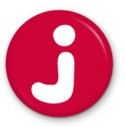 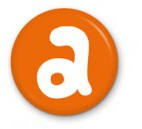 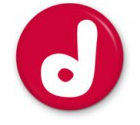 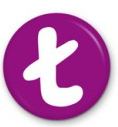 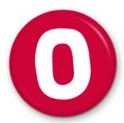 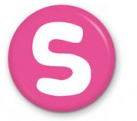 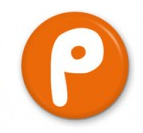 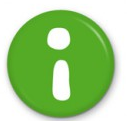 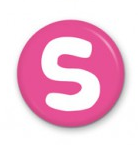 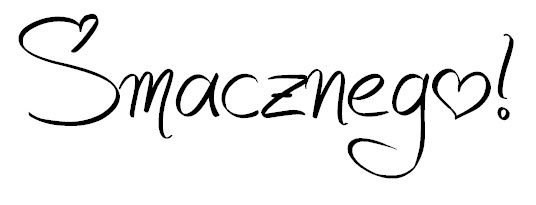 ŚNIADANIEII ŚNIADANIEOBIADPODWIECZOREKSZWEDZKI PONIEDZIAŁEK    12.02.2024SZWEDZKI PONIEDZIAŁEK    12.02.2024SZWEDZKI PONIEDZIAŁEK    12.02.2024SZWEDZKI PONIEDZIAŁEK    12.02.2024płatki kukurydziane na mleku,szwedzki stół do wyboru dla wszystkich grup: pieczywo z masłem, wędlina, ser żółty, jajko na twardo, sałata, ogórek, papryka,herbata z cytrynąjabłkożurek,kotlet jajeczny, ziemniaki, fasolka szparagowa z suszonymi pomidorami i pestkami słonecznika,kompot z czarnej porzeczkichleb razowy z masłem, pasztet drobiowy,papryka, szczypiorek,  bawarka / herbata16:30 kanapka, napój, jabłkoAlergeny: 1, 3, 7Alergeny: Alergeny: 1, 3, 7, 9Alergeny: 1, 7, 9OWOCOWY WTOREK    13.02.2024OWOCOWY WTOREK    13.02.2024OWOCOWY WTOREK    13.02.2024OWOCOWY WTOREK    13.02.2024bagietka z masłem, twarożek naturalny z miodem,  kakao / herbata owocowasok owocowo warzywny tłoczony na zimno: jabłko, marchew, ananas, burakzupa z czerwonej soczewicy, risotto z indyka z papryką i kukurydzą,surówka z ogórka i marchewki, kompot truskawkowy chałka z masłem,powidła śliwkowe, kawa na mleku / herbata, jabłko16:30 kanapka, napój, jabłkoAlergeny: 1, 7Alergeny:Alergeny: 1, 7, 9Alergeny: 1, 7JOGURTOWA ŚRODA    14.02.2024    – WALENTYNKI -JOGURTOWA ŚRODA    14.02.2024    – WALENTYNKI -JOGURTOWA ŚRODA    14.02.2024    – WALENTYNKI -JOGURTOWA ŚRODA    14.02.2024    – WALENTYNKI -talerz rozmaitości: wybieramy co kochamy,i kanapki ozdabiamy, dżemik, szynka czy koperek?miód, ogórek, wziąć też serek?kakao / herbataszczęśliwa parkajogurt plus truskawka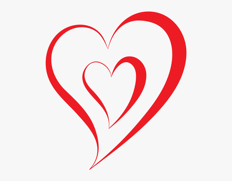 zadurzona zupa pomidorowa,  pełna miłości pieczona ryba z ziemniakami i koperkiem, surówka z zakochanego pora i uwodzicielskiej marchewki kompot wieloowocowyserce na talerzu: zapiekana bruschetta z mozzarellą i ketchupem  lemoniada cytrynowo-imbirowa16:30 kanapka, napój, jabłkoAlergeny: 1, 3, 7Alergeny: 7Alergeny: 1, 4, 7, 9Alergeny: 1, 7WARZYWNY CZWARTEK    15.02.2024WARZYWNY CZWARTEK    15.02.2024WARZYWNY CZWARTEK    15.02.2024WARZYWNY CZWARTEK    15.02.2024kajzerka z masłem,ser biały naturalny ze świeżymi ziołami,kakaotalerz kolorowych warzyw do chrupaniazupa krem z zielonych warzyw,  spaghetti z sosem mięsno pomidorowym ze świeżą bazylią i parmezanem,  kompot jabłkowyplacki drożdżowe z cukrem pudrem – wyrób własny, kawa na mleku / herbata16:30 kanapka, napój, jabłkoAlergeny: 1, 7Alergeny: Alergeny: 1, 7, 9Alergeny: 1, 3, 7KOKTAJLOWY PIĄTEK    16.02.2024KOKTAJLOWY PIĄTEK    16.02.2024KOKTAJLOWY PIĄTEK    16.02.2024KOKTAJLOWY PIĄTEK    16.02.2024zacierka z dynią na mleku,chleb graham z masłem, pasztet domowy, ser żółty, sałata, ogórek kiszony,   herbata owocowakoktajl tropikalny mleczno jogurtowy z ananasemzupa jarzynowa, paluszki smażone z indyka w płatkach kukurydzianych, ziemniaki, surówka z kapusty pekińskiej,  lemoniada pomarańczowa z imbiremmus owocowy jabłkowo-bananowy, wafle kukurydziane, kawa na mleku / herbata 16:30 kanapka, napój, jabłkoAlergeny: 1, 3, 7, 9Alergeny: 7Alergeny: 1, 7, 9Alergeny: 1, 7ALERGENYPodane w jadłospisie liczby oznaczają wymienione niżej alergenyALERGENYPodane w jadłospisie liczby oznaczają wymienione niżej alergenyALERGENYPodane w jadłospisie liczby oznaczają wymienione niżej alergenyALERGENYPodane w jadłospisie liczby oznaczają wymienione niżej alergenySUBSTANCJE LUB PRODUKTY POWODUJĄCE ALERGIE LUB REAKCJE NIETOLERANCJI (wg załącznika II do Rozporządzenia Parlamentu Europejskiego i Rady UE Nr 1169/2011 z dnia 25 sierpnia 2011 r.)SUBSTANCJE LUB PRODUKTY POWODUJĄCE ALERGIE LUB REAKCJE NIETOLERANCJI (wg załącznika II do Rozporządzenia Parlamentu Europejskiego i Rady UE Nr 1169/2011 z dnia 25 sierpnia 2011 r.)SUBSTANCJE LUB PRODUKTY POWODUJĄCE ALERGIE LUB REAKCJE NIETOLERANCJI (wg załącznika II do Rozporządzenia Parlamentu Europejskiego i Rady UE Nr 1169/2011 z dnia 25 sierpnia 2011 r.)SUBSTANCJE LUB PRODUKTY POWODUJĄCE ALERGIE LUB REAKCJE NIETOLERANCJI (wg załącznika II do Rozporządzenia Parlamentu Europejskiego i Rady UE Nr 1169/2011 z dnia 25 sierpnia 2011 r.)Zboża zawierające glutenSkorupiaki i produkty pochodneJaja i produkty pochodneRyby i produkty pochodneOrzeszki ziemne (arachidowe) i produkty pochodneSoja i produkty pochodneMleko i produkty pochodneOrzechySeler i produkty pochodneGorczyca i produkty pochodneNasiona sezamu i produkty pochodneDwutlenek siarki i siarczyny w stężeniach powyżej 10mg/kg lub 10 mg/litr w przeliczeniu na całkowitą zawartość SO2 dla produktów w postaci gotowej bezpośrednio do spożycia lub w postaci przygotowanej do spożycia zgodnie z instrukcjami wytwórców.Łubin i produkty pochodne.Mięczaki i produkty pochodne. Zboża zawierające glutenSkorupiaki i produkty pochodneJaja i produkty pochodneRyby i produkty pochodneOrzeszki ziemne (arachidowe) i produkty pochodneSoja i produkty pochodneMleko i produkty pochodneOrzechySeler i produkty pochodneGorczyca i produkty pochodneNasiona sezamu i produkty pochodneDwutlenek siarki i siarczyny w stężeniach powyżej 10mg/kg lub 10 mg/litr w przeliczeniu na całkowitą zawartość SO2 dla produktów w postaci gotowej bezpośrednio do spożycia lub w postaci przygotowanej do spożycia zgodnie z instrukcjami wytwórców.Łubin i produkty pochodne.Mięczaki i produkty pochodne. Zboża zawierające glutenSkorupiaki i produkty pochodneJaja i produkty pochodneRyby i produkty pochodneOrzeszki ziemne (arachidowe) i produkty pochodneSoja i produkty pochodneMleko i produkty pochodneOrzechySeler i produkty pochodneGorczyca i produkty pochodneNasiona sezamu i produkty pochodneDwutlenek siarki i siarczyny w stężeniach powyżej 10mg/kg lub 10 mg/litr w przeliczeniu na całkowitą zawartość SO2 dla produktów w postaci gotowej bezpośrednio do spożycia lub w postaci przygotowanej do spożycia zgodnie z instrukcjami wytwórców.Łubin i produkty pochodne.Mięczaki i produkty pochodne. Zboża zawierające glutenSkorupiaki i produkty pochodneJaja i produkty pochodneRyby i produkty pochodneOrzeszki ziemne (arachidowe) i produkty pochodneSoja i produkty pochodneMleko i produkty pochodneOrzechySeler i produkty pochodneGorczyca i produkty pochodneNasiona sezamu i produkty pochodneDwutlenek siarki i siarczyny w stężeniach powyżej 10mg/kg lub 10 mg/litr w przeliczeniu na całkowitą zawartość SO2 dla produktów w postaci gotowej bezpośrednio do spożycia lub w postaci przygotowanej do spożycia zgodnie z instrukcjami wytwórców.Łubin i produkty pochodne.Mięczaki i produkty pochodne. GRAMATURA POSIŁKÓWGRAMATURA POSIŁKÓWGRAMATURA POSIŁKÓWGRAMATURA POSIŁKÓWŚniadanie:Zupa mlecznaPieczywoMasłoWędlina/ser żółtyPomidor, ogórekPapryka, rzodkiewkaNapójII śniadanie:OwoceWarzywaOrzechy, ziarenkaSok świeżyObiad:ZupaKotlet mielony, schabowy, z piersi kurczakaKlopsUdko kurczakaMięso duszone bez panierkiGulasz, mięso razem z sosemZiemniakiRyż, kasza, makaronSurówkaMizeriaWarzywa gotowane z wodyDodatek warzywa (pasek papryki, krążek marchewki)200 g35 g6 g15 g30 g20 g150 g80-100 g20-30 g5 g130 g250-300 g65 g60 g85 g55 g100-120 g150 g80-100 g100 g120 g70 g30 gPodwieczorek:PieczywoMasłoWędlinapomidor, ogórek, papryka, rzodkiewkaciastko, biszkoptciastoowocesałatkaplacki ziemniaczane, racuchy25 g4 g15 g20 g40 g100 g50 g70 g100 g